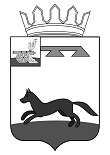 АДМИНИСТРАЦИЯПЕЧЕРСКОГО СЕЛЬСКОГО ПОСЕЛЕНИЯХИСЛАВИЧСКОГО РАЙОНА СМОЛЕНСКОЙ ОБЛАСТИПОСТАНОВЛЕНИЕот 19 декабря  2023 года                                                                                    № 106           В целях реализации Федерального закона от 05.04.2013 г. г. № 44 – ФЗ «О контрактной системе в сфере закупок товаров,  работ,  услуг  для обеспечения государственных    и    муниципальных нужд»,   решения    Совета   депутатов Печерского сельского поселения Хиславичского района  Смоленской  области от 18.12.2023г № 28        внести изменения в План-график закупок объект закупки:           1. Уменьшить особую закупку  по основному  мероприятию «Расходы на паспортизацию и техническую документацию земель Печерского сельского поселения»   на сумму:          - 10 000,00 (десять тысяч рублей 00 копеек) (КБК 911 0412 01 4 02 20340 244 226  U).         2. Уменьшить особую закупку  по основному  мероприятию «Безопасность гидротехнических сооружений» на сумму:         - 20 000,00 (двадцать тысяч рублей 00 копеек) расходы на cодержание и обслуживание ГТС (тек.ремонт ГТС д. Козловка) (КБК 911 0406 08 4 01 20540 244 226  U).         3. Уменьшить особую закупку  по основному  мероприятию «Расходы на текущий и капитальный ремонт автомобильных дорог поселения за счет средств дорожного фонда» на сумму 184100,00:          - 19 200,00 (девятнадцать тысяч двести рублей 00 копеек) текущий ремонт  дорог местного значения (КБК 911 0409 02 4 01 20210 244 225   DQ);          - 164 900,00 (сто шестьдесят четыре тысячи девятьсот рублей 00 копеек) текущий ремонт  дорог местного значения (КБК 911 0409 02 4 01 20210 244 225   U).          4. Уменьшить особую закупку  по основному  мероприятию «Расходы на паспортизацию и техническую документацию автомобильных дорог местного значения и улично-дорожной сети  за счет средств дорожного фонда»  на сумму:           - 121 700,00 (сто двадцать одна тысяча семьсот рублей 00 копеек) паспортизация  дорог местного значения (КБК 911 0409 02 4 05 20210 244 225   U).          5. Уменьшить особую закупку  по основному  мероприятию «Расходы на строительство, содержание, обслуживание и ремонт водопроводных сетей муниципального образования»  на сумму:           - 15 000,00 (пятнадцать тысяч рублей 00 копеек) паспортизация  дорог местного значения (КБК 911 0502 03 4 02 20330 244 226 U22636).           6. Уменьшить особую закупку  по основному  мероприятию «Строительство, содержание, обслуживание и ремонт  сетей газопровода муниципального образования Печерского сельского поселения»  на сумму:           - 6 000,00 (шесть тысяч рублей 00 копеек) прочие работы (межевание  водопроводных сетей на территории сельского поселения) (КБК 911 0502 03 4 03 20350 244 225 U).           7. Уменьшить особую закупку  по основному  мероприятию «Содержание, обслуживание воинских захоронений и памятников, увековечивающих память погибших воинов при защите  Отечества на территории  муниципального образования Печерского сельского поселения Хиславичского района Смоленской области»  на сумму:           - 20 044,10 (двадцать тысяч сорок четыре рубля 10 копеек)  (КБК 911 0503 09 4 02 20560 244 226 U).           8. Уменьшить особую закупку  по основному  мероприятию «Проведение праздничных мероприятий на территории  муниципального образования Печерского сельского поселения Хиславичского района Смоленской области»  на сумму:           - 9 600,00 (девять тысяч шестьсот рублей 00 копеек)  (КБК 911 0801 07 4 01 20520 244 226 U).           9. Увеличить особую закупку  по основному  мероприятию «Обеспечение организационных условий для реализации муниципальной программы»   на сумму 87200,00 руб.:        - 36 200,00  (тридцать шесть тысяч двести рублей 00 копеек) расходы на покупку программ  (КБК  911 0104 01 4 01 00140 244 226  Y22602).       - 20 000,00  (двадцать тысяч рублей 00 копеек) расходы на оплату обслуживания программ (КБК  911 0104 01 4 01 00140 244 226  Y22623).            - 31 000,00  (тридцать одна тысяча рублей 00 копеек) расходы на опубликование  (КБК  911 0104 01 4 01 00140 244 226  Y22619).      10. Увеличить особую закупку  по основному  мероприятию «Расходы на подготовку проектов межевания и на проведение кадастровых работ» на сумму 441100,00 руб.:        - 128 308,84  (сто двадцать восемь тысяч триста восемь рублей 84 копейки) расходы на проекты межевания земельных участков, выделяемых в счет невостребованных долей, находящихся в собственности муниципальных образований (КБК  911 0405 01 4 05 L5990 244 226 23-55990-00000-00001      18108#L5990);         - 12,83 (двенадцать рублей 83 копейки) расходы на проекты межевания земельных участков, выделяемых в счет невостребованных долей, находящихся в собственности муниципальных образований (КБК 911 0405 01 4 05 L5990 244 226 23-55990-00000-00001 U);           - 312 789,84 (триста двенадцать тысяч семьсот восемьдесят девять рублей 84 копейки) расходы на осуществление государственного кадастрового учета земельных участков, государственная собственность на которые не разграничена, из состава невостребованных долей, находящихся в собственности муниципальных образований (КБК 911 0405 01 4 05 L5990 244 226  23-55990-00000-00002      18108#L5990);            - 31,27 (тридцать один рубль 27 копеек) расходы на осуществление государственного кадастрового учета земельных участков, государственная собственность на которые не разграничена, из состава невостребованных долей, находящихся в собственности муниципальных образований (КБК 911 0405 01 4 05 L5990 244 226 23-55990-00000-00002      U).         11. Увеличить особую закупку  по основному  мероприятию «Осуществление мероприятий по противодействию коррупции в Печерском сельском поселении Хиславичского района Смоленской области» на сумму:         - 1 000,00 (одна тысяча рублей 00 копеек) расходы на изготовление плакатов о противодействии коррупции (КБК 911 0113 10 4 01 20620 244 226  U).         12. Увеличить особую закупку  по основному  мероприятию «Осуществление мероприятий по противодействию коррупции в Печерском сельском поселении Хиславичского района Смоленской области» на сумму 305800,00 руб.:         - 19 200,00 (девятнадцать тысяч двести рублей 00 копеек) расчистка дорог от снега (КБК 911 0409 02 4 04 20210 244 225   DQ);         - 286 600,00 (двести восемьдесят шесть тысяч шестьсот рублей 00 копеек) расчистка дорог от снега (КБК 911 0409 02 4 04 20210 244 225   U).         13. Разместить данное распоряжение на официальном сайте Администрации муниципального образования «Хиславичский район» Смоленской области.         14. Контроль за выполнением настоящего распоряжения оставляю за собой.Глава муниципального образованияПечерского сельского поселенияХиславичского района Смоленской области                                          А.Н. ШкредовО внесении изменений в План-график закупок товаров, работ, услуг для обеспечения нужд Администрации Печерского сельского поселения Хиславичского района Смоленской области 